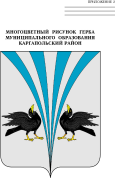 Российская ФедерацияКурганская областьДума Каргапольского муниципального округаР Е Ш Е Н И Еот 23.03.2023 г. № 277р.п. КаргапольеОб исполнении бюджета Твердышского сельсовета Каргапольского района за 2022 годИсполнение бюджета Твердышского сельсовета Каргапольского района за 2022 год осуществлялось в соответствии с решением Твердышской сельской Думы от 22.12.2021 г. № 28 «О бюджете Твердышского сельсовета Каргапольского района на 2022 год и на плановый период 2023 и 2024 годов» с изменениями.Бюджет Твердышского сельсовета Каргапольского района исполнен по доходам в сумме 12 459 608,92 рублей или 100,0 % к уточненному годовому плану. Собственных доходов поступило 10 176 718,89 рублей, что составляет 100,0 % к годовому плану.Расходная часть бюджета Твердышского сельсовета Каргапольского района исполнена в сумме 13 427 107,47 рублей или на 98,1 % к уточненному годовому плану. Дефицит бюджета Твердышского сельсовета Каргапольского района составил  967 498,55 рублей.На выплату заработной платы с начислениями направлено 1 572 361,16 рублей. В соответствии с законом Курганской области от 30 ноября 2021 года № 136 «О преобразовании муниципальных образований путем объединения всех поселений, входящих в состав Каргапольского района Курганской области, во вновь образованное муниципальное образование – Каргапольский муниципальный округ Курганской области и внесении изменений в некоторые законы Курганской области», заслушав и обсудив информацию заместителя Главы Каргапольского муниципального округа по финансам, руководителя Финансового управления Мосевич М.В. Дума Каргапольского муниципального округа РЕШИЛА:1. Утвердить информацию об исполнении бюджета Твердышского сельсовета Каргапольского района за 2022 год согласно приложению к данному решению.2. Опубликовать настоящее решение в газете «Сельская правда» и разместить данное решение в сети «Интернет» на официальном сайте Каргапольского муниципального округа.Информация об исполнении бюджета Твердышского сельсовета Каргапольского района  за 2022 годПредседатель ДумыКаргапольского муниципального округа                Е.В. Кучин            Глава Каргапольского муниципального округа                       Е.Е. Ленков                 Приложение к решению Думы Каргапольского муниципального округа от 23.03.2023 г. № 277      «Об исполнении бюджета Твердышского сельсовета Каргапольского района за 2022 год»     1. Доходы бюджета                                                                                                          (руб.)     1. Доходы бюджета                                                                                                          (руб.)     1. Доходы бюджета                                                                                                          (руб.)     1. Доходы бюджета                                                                                                          (руб.)     1. Доходы бюджета                                                                                                          (руб.)     1. Доходы бюджета                                                                                                          (руб.)     1. Доходы бюджета                                                                                                          (руб.)     1. Доходы бюджета                                                                                                          (руб.)     1. Доходы бюджета                                                                                                          (руб.)     1. Доходы бюджета                                                                                                          (руб.)     1. Доходы бюджета                                                                                                          (руб.)     1. Доходы бюджета                                                                                                          (руб.)     1. Доходы бюджета                                                                                                          (руб.)     1. Доходы бюджета                                                                                                          (руб.)     1. Доходы бюджета                                                                                                          (руб.)     1. Доходы бюджета                                                                                                          (руб.)     1. Доходы бюджета                                                                                                          (руб.)     1. Доходы бюджета                                                                                                          (руб.)     1. Доходы бюджета                                                                                                          (руб.)     1. Доходы бюджета                                                                                                          (руб.)     1. Доходы бюджета                                                                                                          (руб.)     1. Доходы бюджета                                                                                                          (руб.)     1. Доходы бюджета                                                                                                          (руб.)     1. Доходы бюджета                                                                                                          (руб.)     1. Доходы бюджета                                                                                                          (руб.)     1. Доходы бюджета                                                                                                          (руб.)     1. Доходы бюджета                                                                                                          (руб.)     1. Доходы бюджета                                                                                                          (руб.) Наименование показателя Наименование показателяКод бюджетной классификацииКод бюджетной классификацииКод бюджетной классификацииКод бюджетной классификацииКод бюджетной классификацииКод бюджетной классификацииКод бюджетной классификацииКод бюджетной классификацииКод бюджетной классификацииКод бюджетной классификацииКод бюджетной классификацииУтвержденные бюджетные назначенияУтвержденные бюджетные назначенияУтвержденные бюджетные назначенияУтвержденные бюджетные назначенияУтвержденные бюджетные назначенияУтвержденные бюджетные назначенияИсполненоИсполненоИсполненоИсполненоИсполнено% исполнения% исполнения% исполнения% исполнения Наименование показателя Наименование показателяглавного администратора поступленийглавного администратора поступленийглавного администратора поступленийглавного администратора поступленийглавного администратора поступленийДоходов бюджетаДоходов бюджетаДоходов бюджетаДоходов бюджетаДоходов бюджетаДоходов бюджетаУтвержденные бюджетные назначенияУтвержденные бюджетные назначенияУтвержденные бюджетные назначенияУтвержденные бюджетные назначенияУтвержденные бюджетные назначенияУтвержденные бюджетные назначенияИсполненоИсполненоИсполненоИсполненоИсполнено% исполнения% исполнения% исполнения% исполнения Наименование показателя Наименование показателяглавного администратора поступленийглавного администратора поступленийглавного администратора поступленийглавного администратора поступленийглавного администратора поступленийДоходов бюджетаДоходов бюджетаДоходов бюджетаДоходов бюджетаДоходов бюджетаДоходов бюджетаУтвержденные бюджетные назначенияУтвержденные бюджетные назначенияУтвержденные бюджетные назначенияУтвержденные бюджетные назначенияУтвержденные бюджетные назначенияУтвержденные бюджетные назначенияИсполненоИсполненоИсполненоИсполненоИсполнено% исполнения% исполнения% исполнения% исполненияДоходы бюджета - всегоДоходы бюджета - всегоxxxxxx12 458 290,0312 458 290,0312 458 290,0312 458 290,0312 458 290,0312 458 290,0312 459 608,9212 459 608,9212 459 608,9212 459 608,9212 459 608,92100,01100,01100,01100,01в том числе:в том числе:100,00100,00100,00100,00 БЕЗВОЗМЕЗДНЫЕ ПОСТУПЛЕНИЯ БЕЗВОЗМЕЗДНЫЕ ПОСТУПЛЕНИЯ0990990990990992 00 00000 00 0000 0002 00 00000 00 0000 0002 00 00000 00 0000 0002 00 00000 00 0000 0002 00 00000 00 0000 0002 00 00000 00 0000 00012 082 890,0312 082 890,0312 082 890,0312 082 890,0312 082 890,0312 082 890,0312 082 890,0312 082 890,0312 082 890,0312 082 890,0312 082 890,03100,00100,00100,00100,00  БЕЗВОЗМЕЗДНЫЕ ПОСТУПЛЕНИЯ ОТ ДРУГИХ БЮДЖЕТОВ БЮДЖЕТНОЙ СИСТЕМЫ РОССИЙСКОЙ ФЕДЕРАЦИИ  БЕЗВОЗМЕЗДНЫЕ ПОСТУПЛЕНИЯ ОТ ДРУГИХ БЮДЖЕТОВ БЮДЖЕТНОЙ СИСТЕМЫ РОССИЙСКОЙ ФЕДЕРАЦИИ099099099099099 2 02 00000 00 0000 000 2 02 00000 00 0000 000 2 02 00000 00 0000 000 2 02 00000 00 0000 000 2 02 00000 00 0000 000 2 02 00000 00 0000 0002 282 890,032 282 890,032 282 890,032 282 890,032 282 890,032 282 890,032 282 890,032 282 890,032 282 890,032 282 890,032 282 890,03100,00100,00100,00100,00  Дотации бюджетам бюджетной системы Российской Федерации  Дотации бюджетам бюджетной системы Российской Федерации099099099099099 2 02 10000 00 0000 150 2 02 10000 00 0000 150 2 02 10000 00 0000 150 2 02 10000 00 0000 150 2 02 10000 00 0000 150 2 02 10000 00 0000 1502 127 762,002 127 762,002 127 762,002 127 762,002 127 762,002 127 762,002 127 762,002 127 762,002 127 762,002 127 762,002 127 762,00100,00100,00100,00100,00  Дотации на выравнивание бюджетной обеспеченности  Дотации на выравнивание бюджетной обеспеченности099099099099099 2 02 15001 00 0000 150 2 02 15001 00 0000 150 2 02 15001 00 0000 150 2 02 15001 00 0000 150 2 02 15001 00 0000 150 2 02 15001 00 0000 1501 809 223,001 809 223,001 809 223,001 809 223,001 809 223,001 809 223,001 809 223,001 809 223,001 809 223,001 809 223,001 809 223,00100,00100,00100,00100,00 Дотации бюджетам сельских поселений на выравнивание бюджетной обеспеченности из бюджета субъекта Российской Федерации Дотации бюджетам сельских поселений на выравнивание бюджетной обеспеченности из бюджета субъекта Российской Федерации099099099099099 2 02 15001 10 0000 150 2 02 15001 10 0000 150 2 02 15001 10 0000 150 2 02 15001 10 0000 150 2 02 15001 10 0000 150 2 02 15001 10 0000 1501 809 223,001 809 223,001 809 223,001 809 223,001 809 223,001 809 223,001 809 223,001 809 223,001 809 223,001 809 223,001 809 223,00100,00100,00100,00100,00 Дотации бюджетам на поддержку мер по обеспечению сбалансированности бюджетов Дотации бюджетам на поддержку мер по обеспечению сбалансированности бюджетов099099099099099 2 02 15002 00 0000 150 2 02 15002 00 0000 150 2 02 15002 00 0000 150 2 02 15002 00 0000 150 2 02 15002 00 0000 150 2 02 15002 00 0000 150318 539,00318 539,00318 539,00318 539,00318 539,00318 539,00318 539,00318 539,00318 539,00318 539,00318 539,00100,00100,00100,00100,00Дотации бюджетам сельских поселений на поддержку мер по обеспечению сбалансированности бюджетовДотации бюджетам сельских поселений на поддержку мер по обеспечению сбалансированности бюджетов099099099099099 2 02 15002 10 0000 150 2 02 15002 10 0000 150 2 02 15002 10 0000 150 2 02 15002 10 0000 150 2 02 15002 10 0000 150 2 02 15002 10 0000 150318 539,00318 539,00318 539,00318 539,00318 539,00318 539,00318 539,00318 539,00318 539,00318 539,00318 539,00100,00100,00100,00100,00Субвенции бюджетам бюджетной системы Российской ФедерацииСубвенции бюджетам бюджетной системы Российской Федерации099099099099099 2 02 30000 00 0000 150 2 02 30000 00 0000 150 2 02 30000 00 0000 150 2 02 30000 00 0000 150 2 02 30000 00 0000 150 2 02 30000 00 0000 1504,004,004,004,004,004,004,004,004,004,004,00100,00100,00100,00100,00Субвенции местным бюджетам на выполнение передаваемых полномочий субъектов Российской ФедерацииСубвенции местным бюджетам на выполнение передаваемых полномочий субъектов Российской Федерации099099099099099 2 02 30024 00 0000 150 2 02 30024 00 0000 150 2 02 30024 00 0000 150 2 02 30024 00 0000 150 2 02 30024 00 0000 150 2 02 30024 00 0000 1504,004,004,004,004,004,004,004,004,004,004,00100,00100,00100,00100,00 Субвенции бюджетам сельских поселений на выполнение передаваемых полномочий субъектов Российской Федерации Субвенции бюджетам сельских поселений на выполнение передаваемых полномочий субъектов Российской Федерации099099099099099 2 02 30024 10 0000 150 2 02 30024 10 0000 150 2 02 30024 10 0000 150 2 02 30024 10 0000 150 2 02 30024 10 0000 150 2 02 30024 10 0000 1504,004,004,004,004,004,004,004,004,004,004,00100,00100,00100,00100,00 Иные межбюджетные трансферты Иные межбюджетные трансферты099099099099099 2 02 40000 00 0000 150 2 02 40000 00 0000 150 2 02 40000 00 0000 150 2 02 40000 00 0000 150 2 02 40000 00 0000 150 2 02 40000 00 0000 150155 124,03155 124,03155 124,03155 124,03155 124,03155 124,03155 124,03155 124,03155 124,03155 124,03155 124,03100,00100,00100,00100,00 Межбюджетные трансферты, передаваемые бюджетам, за счет средств резервного фонда Правительства Российской Федерации Межбюджетные трансферты, передаваемые бюджетам, за счет средств резервного фонда Правительства Российской Федерации099099099099099 2 02 49001 00 0000 150 2 02 49001 00 0000 150 2 02 49001 00 0000 150 2 02 49001 00 0000 150 2 02 49001 00 0000 150 2 02 49001 00 0000 150110 124,03110 124,03110 124,03110 124,03110 124,03110 124,03110 124,03110 124,03110 124,03110 124,03110 124,03100,00100,00100,00100,00 Межбюджетные трансферты, передаваемые бюджетам сельских поселений, за счет средств резервного фонда Правительства Российской Федерации Межбюджетные трансферты, передаваемые бюджетам сельских поселений, за счет средств резервного фонда Правительства Российской Федерации099099099099099 2 02 49001 10 0000 150 2 02 49001 10 0000 150 2 02 49001 10 0000 150 2 02 49001 10 0000 150 2 02 49001 10 0000 150 2 02 49001 10 0000 150110 124,03110 124,03110 124,03110 124,03110 124,03110 124,03110 124,03110 124,03110 124,03110 124,03110 124,03100,00100,00100,00100,00 Прочие межбюджетные трансферты, передаваемые бюджетам Прочие межбюджетные трансферты, передаваемые бюджетам099099099099099 2 02 49999 00 0000 150 2 02 49999 00 0000 150 2 02 49999 00 0000 150 2 02 49999 00 0000 150 2 02 49999 00 0000 150 2 02 49999 00 0000 15045 000,0045 000,0045 000,0045 000,0045 000,0045 000,0045 000,0045 000,0045 000,0045 000,0045 000,00100,00100,00100,00100,00Прочие межбюджетные трансферты, передаваемые бюджетам сельских поселенийПрочие межбюджетные трансферты, передаваемые бюджетам сельских поселений099099099099099 2 02 49999 10 0000 150 2 02 49999 10 0000 150 2 02 49999 10 0000 150 2 02 49999 10 0000 150 2 02 49999 10 0000 150 2 02 49999 10 0000 15045 000,0045 000,0045 000,0045 000,0045 000,0045 000,0045 000,0045 000,0045 000,0045 000,0045 000,00100,00100,00100,00100,00  ПРОЧИЕ БЕЗВОЗМЕЗДНЫЕ ПОСТУПЛЕНИЯ  ПРОЧИЕ БЕЗВОЗМЕЗДНЫЕ ПОСТУПЛЕНИЯ099099099099099 2 07 00000 00 0000 000 2 07 00000 00 0000 000 2 07 00000 00 0000 000 2 07 00000 00 0000 000 2 07 00000 00 0000 000 2 07 00000 00 0000 0009 800 000,009 800 000,009 800 000,009 800 000,009 800 000,009 800 000,009 800 000,009 800 000,009 800 000,009 800 000,009 800 000,00100,00100,00100,00100,00 Прочие безвозмездные поступления в бюджеты сельских поселений Прочие безвозмездные поступления в бюджеты сельских поселений099099099099099 2 07 05000 10 0000 150 2 07 05000 10 0000 150 2 07 05000 10 0000 150 2 07 05000 10 0000 150 2 07 05000 10 0000 150 2 07 05000 10 0000 1509 800 000,009 800 000,009 800 000,009 800 000,009 800 000,009 800 000,009 800 000,009 800 000,009 800 000,009 800 000,009 800 000,00100,00100,00100,00100,00Поступления от денежных пожертвований, предоставляемых физическими лицами получателям средств бюджетов сельских поселенийПоступления от денежных пожертвований, предоставляемых физическими лицами получателям средств бюджетов сельских поселений099099099099099 2 07 05020 10 0000 150 2 07 05020 10 0000 150 2 07 05020 10 0000 150 2 07 05020 10 0000 150 2 07 05020 10 0000 150 2 07 05020 10 0000 1509 800 000,009 800 000,009 800 000,009 800 000,009 800 000,009 800 000,009 800 000,009 800 000,009 800 000,009 800 000,009 800 000,00100,00100,00100,00100,00 НАЛОГОВЫЕ И НЕНАЛОГОВЫЕ ДОХОДЫ НАЛОГОВЫЕ И НЕНАЛОГОВЫЕ ДОХОДЫ100100100100100 1 00 00000 00 0000 000 1 00 00000 00 0000 000 1 00 00000 00 0000 000 1 00 00000 00 0000 000 1 00 00000 00 0000 000 1 00 00000 00 0000 000318 000,00318 000,00318 000,00318 000,00318 000,00318 000,00322 007,12322 007,12322 007,12322 007,12322 007,12101,26101,26101,26101,26НАЛОГИ НА ТОВАРЫ (РАБОТЫ, УСЛУГИ), РЕАЛИЗУЕМЫЕ НА ТЕРРИТОРИИ РОССИЙСКОЙ ФЕДЕРАЦИИНАЛОГИ НА ТОВАРЫ (РАБОТЫ, УСЛУГИ), РЕАЛИЗУЕМЫЕ НА ТЕРРИТОРИИ РОССИЙСКОЙ ФЕДЕРАЦИИ100100100100100 1 03 00000 00 0000 000 1 03 00000 00 0000 000 1 03 00000 00 0000 000 1 03 00000 00 0000 000 1 03 00000 00 0000 000 1 03 00000 00 0000 000318 000,00318 000,00318 000,00318 000,00318 000,00318 000,00322 007,12322 007,12322 007,12322 007,12322 007,12101,26101,26101,26101,26Акцизы по подакцизным товарам (продукции), производимым на территории Российской ФедерацииАкцизы по подакцизным товарам (продукции), производимым на территории Российской Федерации100100100100100 1 03 02000 01 0000 110 1 03 02000 01 0000 110 1 03 02000 01 0000 110 1 03 02000 01 0000 110 1 03 02000 01 0000 110 1 03 02000 01 0000 110318 000,00318 000,00318 000,00318 000,00318 000,00318 000,00322 007,12322 007,12322 007,12322 007,12322 007,12101,26101,26101,26101,26Доходы от уплаты акцизов на дизельное топливо, подлежащие распределению между бюджетами субъектов Российской Федерации и местными бюджетами с учетом установленных дифференцированных нормативов отчислений в местные бюджетыДоходы от уплаты акцизов на дизельное топливо, подлежащие распределению между бюджетами субъектов Российской Федерации и местными бюджетами с учетом установленных дифференцированных нормативов отчислений в местные бюджеты100100100100100 1 03 02230 01 0000 110 1 03 02230 01 0000 110 1 03 02230 01 0000 110 1 03 02230 01 0000 110 1 03 02230 01 0000 110 1 03 02230 01 0000 110147 000,00147 000,00147 000,00147 000,00147 000,00147 000,00161 424,44161 424,44161 424,44161 424,44161 424,44109,81109,81109,81109,81 Доходы от уплаты акцизов на дизельное топливо, подлежащие распределению между бюджетами субъектов Российской Федерации и местными бюджетами с учетом установленных дифференцированных нормативов отчислений в местные бюджеты (по нормативам, установленным Федеральным законом о федеральном бюджете в целях формирования дорожных фондов субъектов Российской Федерации) Доходы от уплаты акцизов на дизельное топливо, подлежащие распределению между бюджетами субъектов Российской Федерации и местными бюджетами с учетом установленных дифференцированных нормативов отчислений в местные бюджеты (по нормативам, установленным Федеральным законом о федеральном бюджете в целях формирования дорожных фондов субъектов Российской Федерации)1001001001001001 03 02231 01 0000 1101 03 02231 01 0000 1101 03 02231 01 0000 1101 03 02231 01 0000 1101 03 02231 01 0000 1101 03 02231 01 0000 110147 000,00147 000,00147 000,00147 000,00147 000,00147 000,00161 424,44161 424,44161 424,44161 424,44161 424,44109,81109,81109,81109,81Доходы от уплаты акцизов на моторные масла для дизельных и (или) карбюраторных (инжекторных) двигателей, подлежащие распределению между бюджетами субъектов Российской Федерации и местными бюджетами с учетом установленных дифференцированных нормативов отчислений в местные бюджетыДоходы от уплаты акцизов на моторные масла для дизельных и (или) карбюраторных (инжекторных) двигателей, подлежащие распределению между бюджетами субъектов Российской Федерации и местными бюджетами с учетом установленных дифференцированных нормативов отчислений в местные бюджеты100100100100100 1 03 02240 01 0000 110 1 03 02240 01 0000 110 1 03 02240 01 0000 110 1 03 02240 01 0000 110 1 03 02240 01 0000 110 1 03 02240 01 0000 1101 000,001 000,001 000,001 000,001 000,001 000,00871,93871,93871,93871,93871,9387,1987,1987,1987,19Доходы от уплаты акцизов на моторные масла для дизельных и (или) карбюраторных (инжекторных) двигателей, подлежащие распределению между бюджетами субъектов Российской Федерации и местными бюджетами с учетом установленных дифференцированных нормативов отчислений в местные бюджеты (по нормативам, установленным Федеральным законом о федеральном бюджете в целях формирования дорожных фондов субъектов Российской Федерации)Доходы от уплаты акцизов на моторные масла для дизельных и (или) карбюраторных (инжекторных) двигателей, подлежащие распределению между бюджетами субъектов Российской Федерации и местными бюджетами с учетом установленных дифференцированных нормативов отчислений в местные бюджеты (по нормативам, установленным Федеральным законом о федеральном бюджете в целях формирования дорожных фондов субъектов Российской Федерации)100100100100100 1 03 02241 01 0000 110 1 03 02241 01 0000 110 1 03 02241 01 0000 110 1 03 02241 01 0000 110 1 03 02241 01 0000 110 1 03 02241 01 0000 1101 000,001 000,001 000,001 000,001 000,001 000,00871,93871,93871,93871,93871,9387,1987,1987,1987,19Доходы от уплаты акцизов на автомо-бильный бензин, подлежащие распреде-лению между бюджетами субъектов Российской Федерации и местными бюджетами с учетом установленных дифференцированных нормативов отчислений в местные бюджетыДоходы от уплаты акцизов на автомо-бильный бензин, подлежащие распреде-лению между бюджетами субъектов Российской Федерации и местными бюджетами с учетом установленных дифференцированных нормативов отчислений в местные бюджеты1001001001001001 03 02250 01 0000 1101 03 02250 01 0000 1101 03 02250 01 0000 1101 03 02250 01 0000 1101 03 02250 01 0000 1101 03 02250 01 0000 110170 000,00170 000,00170 000,00170 000,00170 000,00170 000,00178 230,81178 230,81178 230,81178 230,81178 230,81104,84104,84104,84104,84Доходы от уплаты акцизов на автомобильный бензин, подлежащие распределению между бюджетами субъектов Российской Федерации и местными бюджетами с учетом установленных дифференцированных нормативов отчислений в местные бюджеты (по нормативам, установленным Федеральным законом о федеральном бюджете в целях формирования дорожных фондов субъектов Российской Федерации)Доходы от уплаты акцизов на автомобильный бензин, подлежащие распределению между бюджетами субъектов Российской Федерации и местными бюджетами с учетом установленных дифференцированных нормативов отчислений в местные бюджеты (по нормативам, установленным Федеральным законом о федеральном бюджете в целях формирования дорожных фондов субъектов Российской Федерации)100100100100100 1 03 02251 01 0000 110 1 03 02251 01 0000 110 1 03 02251 01 0000 110 1 03 02251 01 0000 110 1 03 02251 01 0000 110 1 03 02251 01 0000 110170 000,00170 000,00170 000,00170 000,00170 000,00170 000,00178 230,81178 230,81178 230,81178 230,81178 230,81104,84104,84104,84104,84Доходы от уплаты акцизов на прямогонный бензин, подлежащие распределению между бюджетами субъектов Российской Федерации и местными бюджетами с учетом установленных дифференцированных нормативов отчислений в местные бюджетыДоходы от уплаты акцизов на прямогонный бензин, подлежащие распределению между бюджетами субъектов Российской Федерации и местными бюджетами с учетом установленных дифференцированных нормативов отчислений в местные бюджеты100100100100100 1 03 02260 01 0000 110 1 03 02260 01 0000 110 1 03 02260 01 0000 110 1 03 02260 01 0000 110 1 03 02260 01 0000 110 1 03 02260 01 0000 110-------18 520,06-18 520,06-18 520,06-18 520,06-18 520,06 Доходы от уплаты акцизов на прямогонный бензин, подлежащие распределению между бюджетами субъектов Российской Федерации и местными бюджетами с учетом установленных дифференцированных нормативов отчислений в местные бюджеты (по нормативам, установленным Федеральным законом о федеральном бюджете в целях формирования дорожных фондов субъектов Российской Федерации) Доходы от уплаты акцизов на прямогонный бензин, подлежащие распределению между бюджетами субъектов Российской Федерации и местными бюджетами с учетом установленных дифференцированных нормативов отчислений в местные бюджеты (по нормативам, установленным Федеральным законом о федеральном бюджете в целях формирования дорожных фондов субъектов Российской Федерации)100100100100100 1 03 02261 01 0000 110 1 03 02261 01 0000 110 1 03 02261 01 0000 110 1 03 02261 01 0000 110 1 03 02261 01 0000 110 1 03 02261 01 0000 110-------18 520,06-18 520,06-18 520,06-18 520,06-18 520,06НАЛОГОВЫЕ И НЕНАЛОГОВЫЕ ДОХОДЫНАЛОГОВЫЕ И НЕНАЛОГОВЫЕ ДОХОДЫ182182182182182 1 00 00000 00 0000 000 1 00 00000 00 0000 000 1 00 00000 00 0000 000 1 00 00000 00 0000 000 1 00 00000 00 0000 000 1 00 00000 00 0000 00057 400,0057 400,0057 400,0057 400,0057 400,0057 400,0054 711,7754 711,7754 711,7754 711,7754 711,7795,3295,3295,3295,32НАЛОГИ НА ПРИБЫЛЬ, ДОХОДЫНАЛОГИ НА ПРИБЫЛЬ, ДОХОДЫ182182182182182 1 01 00000 00 0000 000 1 01 00000 00 0000 000 1 01 00000 00 0000 000 1 01 00000 00 0000 000 1 01 00000 00 0000 000 1 01 00000 00 0000 00036 000,0036 000,0036 000,0036 000,0036 000,0036 000,0033 973,2933 973,2933 973,2933 973,2933 973,2994,3794,3794,3794,37Налог на доходы физических лицНалог на доходы физических лиц182182182182182 1 01 02000 01 0000 110 1 01 02000 01 0000 110 1 01 02000 01 0000 110 1 01 02000 01 0000 110 1 01 02000 01 0000 110 1 01 02000 01 0000 11036 000,0036 000,0036 000,0036 000,0036 000,0036 000,0033 973,2933 973,2933 973,2933 973,2933 973,2994,3794,3794,3794,37Налог на доходы физических лиц с доходов, источником которых является налоговый агент, за исключением доходов, в отношении которых исчисление и уплата налога осуществляются в соответствии со статьями 227, 227.1 и 228 Налогового кодекса Российской Федерации (сумма платежа (перерасчеты, недоимка и задолженность по соответствующему платежу, в том числе по отмененному)Налог на доходы физических лиц с доходов, источником которых является налоговый агент, за исключением доходов, в отношении которых исчисление и уплата налога осуществляются в соответствии со статьями 227, 227.1 и 228 Налогового кодекса Российской Федерации (сумма платежа (перерасчеты, недоимка и задолженность по соответствующему платежу, в том числе по отмененному)182182182182182 1 01 02010 01 0000 110 1 01 02010 01 0000 110 1 01 02010 01 0000 110 1 01 02010 01 0000 110 1 01 02010 01 0000 110 1 01 02010 01 0000 11035 985,0035 985,0035 985,0035 985,0035 985,0035 985,0033 961,1133 961,1133 961,1133 961,1133 961,1194,3894,3894,3894,38  Налог на доходы физических лиц с доходов, источником которых является налоговый агент, за исключением доходов, в отношении которых исчисление и уплата налога осуществляются в соответствии со статьями 227, 227.1 и 228 Налогового кодекса Российской Федерации (сумма платежа (перерасчеты, недоимка и задолженность по соответствующему платежу, в том числе по отмененному)  Налог на доходы физических лиц с доходов, источником которых является налоговый агент, за исключением доходов, в отношении которых исчисление и уплата налога осуществляются в соответствии со статьями 227, 227.1 и 228 Налогового кодекса Российской Федерации (сумма платежа (перерасчеты, недоимка и задолженность по соответствующему платежу, в том числе по отмененному)182182182182182 1 01 02010 01 1000 110 1 01 02010 01 1000 110 1 01 02010 01 1000 110 1 01 02010 01 1000 110 1 01 02010 01 1000 110 1 01 02010 01 1000 11035 985,0035 985,0035 985,0035 985,0035 985,0035 985,0033 953,9233 953,9233 953,9233 953,9233 953,9294,3694,3694,3694,36Налог на доходы физических лиц с доходов, источником которых является налоговый агент, за исключением доходов, в отношении которых исчисление и уплата налога осуществляются в соответствии со статьями 227, 227.1 и 228 Налогового кодекса Российской Федерации (пени по соответствующему платежу)Налог на доходы физических лиц с доходов, источником которых является налоговый агент, за исключением доходов, в отношении которых исчисление и уплата налога осуществляются в соответствии со статьями 227, 227.1 и 228 Налогового кодекса Российской Федерации (пени по соответствующему платежу)182182182182182 1 01 02010 01 2100 110 1 01 02010 01 2100 110 1 01 02010 01 2100 110 1 01 02010 01 2100 110 1 01 02010 01 2100 110 1 01 02010 01 2100 110------7,197,197,197,197,19  Налог на доходы физических лиц с доходов, полученных физическими лицами в соответствии со статьей 228 Налогового кодекса Российской Федерации  Налог на доходы физических лиц с доходов, полученных физическими лицами в соответствии со статьей 228 Налогового кодекса Российской Федерации182182182182182 1 01 02030 01 0000 110 1 01 02030 01 0000 110 1 01 02030 01 0000 110 1 01 02030 01 0000 110 1 01 02030 01 0000 110 1 01 02030 01 0000 11015,0015,0015,0015,0015,0015,0012,1812,1812,1812,1812,1881,2081,2081,2081,20Налог на доходы физических лиц с доходов, полученных физическими лицами в соответствии со статьей 228 Налогового кодекса Российской Федерации (сумма платежа (перерасчеты, недоимка и задолженность по соответствующему платежу, в том числе по отмененному)Налог на доходы физических лиц с доходов, полученных физическими лицами в соответствии со статьей 228 Налогового кодекса Российской Федерации (сумма платежа (перерасчеты, недоимка и задолженность по соответствующему платежу, в том числе по отмененному)182182182182182 1 01 02030 01 1000 110 1 01 02030 01 1000 110 1 01 02030 01 1000 110 1 01 02030 01 1000 110 1 01 02030 01 1000 110 1 01 02030 01 1000 110------0,500,500,500,500,50Налог на доходы физических лиц с доходов, полученных физическими лицами в соответствии со статьей 228 Налогового кодекса Российской Федерации (пени по соответствующему платежу)Налог на доходы физических лиц с доходов, полученных физическими лицами в соответствии со статьей 228 Налогового кодекса Российской Федерации (пени по соответствующему платежу)182182182182182 1 01 02030 01 2100 110 1 01 02030 01 2100 110 1 01 02030 01 2100 110 1 01 02030 01 2100 110 1 01 02030 01 2100 110 1 01 02030 01 2100 11015,0015,0015,0015,0015,0015,0011,6811,6811,6811,6811,6877,8777,8777,8777,87НАЛОГИ НА ИМУЩЕСТВОНАЛОГИ НА ИМУЩЕСТВО182182182182182 1 06 00000 00 0000 000 1 06 00000 00 0000 000 1 06 00000 00 0000 000 1 06 00000 00 0000 000 1 06 00000 00 0000 000 1 06 00000 00 0000 00021 400,0021 400,0021 400,0021 400,0021 400,0021 400,0020 738,4820 738,4820 738,4820 738,4820 738,4896,9196,9196,9196,91Налог на имущество физических лицНалог на имущество физических лиц182182182182182 1 06 01000 00 0000 110 1 06 01000 00 0000 110 1 06 01000 00 0000 110 1 06 01000 00 0000 110 1 06 01000 00 0000 110 1 06 01000 00 0000 1109 000,009 000,009 000,009 000,009 000,009 000,009 091,029 091,029 091,029 091,029 091,02101,01101,01101,01101,01 Налог на имущество физических лиц, взимаемый по ставкам, применяемым к объектам налогообложения, расположенным в границах сельских поселений Налог на имущество физических лиц, взимаемый по ставкам, применяемым к объектам налогообложения, расположенным в границах сельских поселений182182182182182 1 06 01030 10 0000 110 1 06 01030 10 0000 110 1 06 01030 10 0000 110 1 06 01030 10 0000 110 1 06 01030 10 0000 110 1 06 01030 10 0000 1109 000,009 000,009 000,009 000,009 000,009 000,009 091,029 091,029 091,029 091,029 091,02101,01101,01101,01101,01  Налог на имущество физических лиц, взимаемый по ставкам, применяемым к объектам налогообложения, расположенным в границах сельских поселений (сумма платежа (перерасчеты, недоимка и задолженность по соответствующему платежу, в том числе по отмененному)  Налог на имущество физических лиц, взимаемый по ставкам, применяемым к объектам налогообложения, расположенным в границах сельских поселений (сумма платежа (перерасчеты, недоимка и задолженность по соответствующему платежу, в том числе по отмененному)182182182182182 1 06 01030 10 1000 110 1 06 01030 10 1000 110 1 06 01030 10 1000 110 1 06 01030 10 1000 110 1 06 01030 10 1000 110 1 06 01030 10 1000 1109 000,009 000,009 000,009 000,009 000,009 000,009 022,839 022,839 022,839 022,839 022,83100,25100,25100,25100,25Налог на имущество физических лиц, взимаемый по ставкам, применяемым к объектам налогообложения, расположенным в границах сельских поселений (пени по соответствующему платежу)Налог на имущество физических лиц, взимаемый по ставкам, применяемым к объектам налогообложения, расположенным в границах сельских поселений (пени по соответствующему платежу)182182182182182 1 06 01030 10 2100 110 1 06 01030 10 2100 110 1 06 01030 10 2100 110 1 06 01030 10 2100 110 1 06 01030 10 2100 110 1 06 01030 10 2100 110------68,1968,1968,1968,1968,19Земельный налогЗемельный налог182182182182182 1 06 06000 00 0000 110 1 06 06000 00 0000 110 1 06 06000 00 0000 110 1 06 06000 00 0000 110 1 06 06000 00 0000 110 1 06 06000 00 0000 11012 400,0012 400,0012 400,0012 400,0012 400,0012 400,0011 647,4611 647,4611 647,4611 647,4611 647,4693,9393,9393,9393,93Земельный налог с организацийЗемельный налог с организаций182182182182182 1 06 06030 00 0000 110 1 06 06030 00 0000 110 1 06 06030 00 0000 110 1 06 06030 00 0000 110 1 06 06030 00 0000 110 1 06 06030 00 0000 1105 400,005 400,005 400,005 400,005 400,005 400,005 324,285 324,285 324,285 324,285 324,2898,6098,6098,6098,60Земельный налог с организаций, обладающих земельным участком, расположенным в границах сельских поселенийЗемельный налог с организаций, обладающих земельным участком, расположенным в границах сельских поселений182182182182182 1 06 06033 10 0000 110 1 06 06033 10 0000 110 1 06 06033 10 0000 110 1 06 06033 10 0000 110 1 06 06033 10 0000 110 1 06 06033 10 0000 1105 400,005 400,005 400,005 400,005 400,005 400,005 324,285 324,285 324,285 324,285 324,2898,6098,6098,6098,60Земельный налог с организаций, обладающих земельным участком, расположенным в границах сельских поселений (сумма платежа (перерасчеты, недоимка и задолженность по соответствующему платежу, в том числе по отмененному)Земельный налог с организаций, обладающих земельным участком, расположенным в границах сельских поселений (сумма платежа (перерасчеты, недоимка и задолженность по соответствующему платежу, в том числе по отмененному)182182182182182 1 06 06033 10 1000 110 1 06 06033 10 1000 110 1 06 06033 10 1000 110 1 06 06033 10 1000 110 1 06 06033 10 1000 110 1 06 06033 10 1000 1105 300,005 300,005 300,005 300,005 300,005 300,005 198,005 198,005 198,005 198,005 198,0098,0898,0898,0898,08Земельный налог с организаций, обладающих земельным участком, расположенным в границах сельских поселений (пени по соответствующему платежу)Земельный налог с организаций, обладающих земельным участком, расположенным в границах сельских поселений (пени по соответствующему платежу)182182182182182 1 06 06033 10 2100 110 1 06 06033 10 2100 110 1 06 06033 10 2100 110 1 06 06033 10 2100 110 1 06 06033 10 2100 110 1 06 06033 10 2100 110100,00100,00100,00100,00100,00100,00126,28126,28126,28126,28126,28126,28126,28126,28126,28 Земельный налог с физических лиц Земельный налог с физических лиц182182182182182 1 06 06040 00 0000 110 1 06 06040 00 0000 110 1 06 06040 00 0000 110 1 06 06040 00 0000 110 1 06 06040 00 0000 110 1 06 06040 00 0000 1107 000,007 000,007 000,007 000,007 000,007 000,006 323,186 323,186 323,186 323,186 323,1890,3390,3390,3390,33Земельный налог с физических лиц, обладающих земельным участком, расположенным в границах сельских поселенийЗемельный налог с физических лиц, обладающих земельным участком, расположенным в границах сельских поселений182182182182182 1 06 06043 10 0000 110 1 06 06043 10 0000 110 1 06 06043 10 0000 110 1 06 06043 10 0000 110 1 06 06043 10 0000 110 1 06 06043 10 0000 1107 000,007 000,007 000,007 000,007 000,007 000,006 323,186 323,186 323,186 323,186 323,1890,3390,3390,3390,33Земельный налог с физических лиц, обладающих земельным участком, расположенным в границах сельских поселений (сумма платежа (перерасчеты, недоимка и задолженность по соответствующему платежу, в том числе по отмененному)Земельный налог с физических лиц, обладающих земельным участком, расположенным в границах сельских поселений (сумма платежа (перерасчеты, недоимка и задолженность по соответствующему платежу, в том числе по отмененному)182182182182182 1 06 06043 10 1000 110 1 06 06043 10 1000 110 1 06 06043 10 1000 110 1 06 06043 10 1000 110 1 06 06043 10 1000 110 1 06 06043 10 1000 1106 900,006 900,006 900,006 900,006 900,006 900,006 223,166 223,166 223,166 223,166 223,1690,1990,1990,1990,19Земельный налог с физических лиц, обладающих земельным участком, расположенным в границах сельских поселений (пени по соответствующему платежу)Земельный налог с физических лиц, обладающих земельным участком, расположенным в границах сельских поселений (пени по соответствующему платежу)182182182182182 1 06 06043 10 2100 110 1 06 06043 10 2100 110 1 06 06043 10 2100 110 1 06 06043 10 2100 110 1 06 06043 10 2100 110 1 06 06043 10 2100 110100,00100,00100,00100,00100,00100,00100,02100,02100,02100,02100,02---- 2. Расходы бюджета          (руб.)          (руб.)          (руб.)          (руб.)          (руб.)Наименование показателяРаспРаспРЗПРРЗПРРЗПРРЗПРРЗПРЦСРЦСРЦСРЦСРВРВРВРВРУтвержденныебюджетныеназначенияУтвержденныебюджетныеназначенияУтвержденныебюджетныеназначенияУтвержденныебюджетныеназначенияУтвержденныебюджетныеназначенияУтвержденныебюджетныеназначенияИсполненоИсполненоИсполненоИсполненоИсполнено% исполнения% исполнения% исполнения% исполнения% исполненияНаименование показателяРаспРаспРЗПРРЗПРРЗПРРЗПРРЗПРЦСРЦСРЦСРЦСРВРВРВРВРУтвержденныебюджетныеназначенияУтвержденныебюджетныеназначенияУтвержденныебюджетныеназначенияУтвержденныебюджетныеназначенияУтвержденныебюджетныеназначенияУтвержденныебюджетныеназначенияИсполненоИсполненоИсполненоИсполненоИсполнено% исполнения% исполнения% исполнения% исполнения% исполненияНаименование показателяРаспРаспРЗПРРЗПРРЗПРРЗПРРЗПРЦСРЦСРЦСРЦСРВРВРВРВРУтвержденныебюджетныеназначенияУтвержденныебюджетныеназначенияУтвержденныебюджетныеназначенияУтвержденныебюджетныеназначенияУтвержденныебюджетныеназначенияУтвержденныебюджетныеназначенияИсполненоИсполненоИсполненоИсполненоИсполнено% исполнения% исполнения% исполнения% исполнения% исполненияРасходы бюджета - всегоxxxx13 686 107,4913 686 107,4913 686 107,4913 686 107,4913 686 107,4913 686 107,4913 427 107,4713 427 107,4713 427 107,4713 427 107,4713 427 107,4798,1198,1198,1198,1198,11в том числе:100,00100,00100,00100,00100,00  Глава Твердышского сельсовета09909901020102010201020102 51 0 00 80010  51 0 00 80010  51 0 00 80010  51 0 00 80010 00000000000053 212,0953 212,0953 212,0953 212,0953 212,0953 212,0953 212,0953 212,0953 212,0953 212,0953 212,09100,00100,00100,00100,00100,00  Расходы на выплаты персоналу в целях обеспечения выполнения функций государственными (муниципальными) органами, казенными учреждениями, органами управления государственными внебюджетными фондами09909901020102010201020102 51 0 00 80010  51 0 00 80010  51 0 00 80010  51 0 00 80010 10010010010053 212,0953 212,0953 212,0953 212,0953 212,0953 212,0953 212,0953 212,0953 212,0953 212,0953 212,09100,00100,00100,00100,00100,00  Расходы на выплаты персоналу государственных (муниципальных) органов09909901020102010201020102 51 0 00 80010  51 0 00 80010  51 0 00 80010  51 0 00 80010 12012012012053 212,0953 212,0953 212,0953 212,0953 212,0953 212,0953 212,0953 212,0953 212,0953 212,0953 212,09100,00100,00100,00100,00100,00  Фонд оплаты труда государственных (муниципальных) органов09909901020102010201020102 51 0 00 80010  51 0 00 80010  51 0 00 80010  51 0 00 80010 12112112112140 869,5040 869,5040 869,5040 869,5040 869,5040 869,5040 869,5040 869,5040 869,5040 869,5040 869,50100,00100,00100,00100,00100,00  Взносы по обязательному социальному страхованию на выплаты денежного содержания и иные выплаты работникам государственных (муниципальных) органов0990990102010201020102010251 0 00 80010 51 0 00 80010 51 0 00 80010 51 0 00 80010 12912912912912 342,5912 342,5912 342,5912 342,5912 342,5912 342,5912 342,5912 342,5912 342,5912 342,5912 342,59100,00100,00100,00100,00100,00  Аппарат Администрации Твердышского сельсовета0990990104010401040104010451 0 00 80020 51 0 00 80020 51 0 00 80020 51 0 00 80020 000000000000699 060,34699 060,34699 060,34699 060,34699 060,34699 060,34699 060,34699 060,34699 060,34699 060,34699 060,34100,00100,00100,00100,00100,00  Расходы на выплаты персоналу в целях обеспечения выполнения функций государственными (муниципальными) органами, казенными учреждениями, органами управления государственными внебюджетными фондами0990990104010401040104010451 0 00 80020 51 0 00 80020 51 0 00 80020 51 0 00 80020 100100100100290 599,13290 599,13290 599,13290 599,13290 599,13290 599,13290 599,13290 599,13290 599,13290 599,13290 599,13100,00100,00100,00100,00100,00  Расходы на выплаты персоналу государственных (муниципальных) органов09909901040104010401040104 51 0 00 80020  51 0 00 80020  51 0 00 80020  51 0 00 80020 120120120120290 599,13290 599,13290 599,13290 599,13290 599,13290 599,13290 599,13290 599,13290 599,13290 599,13290 599,13100,00100,00100,00100,00100,00  Фонд оплаты труда государственных (муниципальных) органов09909901040104010401040104 51 0 00 80020  51 0 00 80020  51 0 00 80020  51 0 00 80020 121121121121223 103,91223 103,91223 103,91223 103,91223 103,91223 103,91223 103,91223 103,91223 103,91223 103,91223 103,91100,00100,00100,00100,00100,00  Иные выплаты персоналу государственных (муниципальных) органов, за исключением фонда оплаты труда09909901040104010401040104 51 0 00 80020  51 0 00 80020  51 0 00 80020  51 0 00 80020 122122122122505,00505,00505,00505,00505,00505,00505,00505,00505,00505,00505,00100,00100,00100,00100,00100,00  Взносы по обязательному социальному страхованию на выплаты денежного содержания и иные выплаты работникам государственных (муниципальных) органов09909901040104010401040104 51 0 00 80020  51 0 00 80020  51 0 00 80020  51 0 00 80020 12912912912966 990,2266 990,2266 990,2266 990,2266 990,2266 990,2266 990,2266 990,2266 990,2266 990,2266 990,22100,00100,00100,00100,00100,00  Закупка товаров, работ и услуг для обеспечения государственных (муниципальных) нужд0990990104010401040104010451 0 00 80020 51 0 00 80020 51 0 00 80020 51 0 00 80020 20020020020063 440,5963 440,5963 440,5963 440,5963 440,5963 440,5963 440,5963 440,5963 440,5963 440,5963 440,59100,00100,00100,00100,00100,00  Иные закупки товаров, работ и услуг для обеспечения государственных (муниципальных) нужд09909901040104010401040104 51 0 00 80020  51 0 00 80020  51 0 00 80020  51 0 00 80020 24024024024063 440,5963 440,5963 440,5963 440,5963 440,5963 440,5963 440,5963 440,5963 440,5963 440,5963 440,59100,00100,00100,00100,00100,00  Прочая закупка товаров, работ и услуг09909901040104010401040104 51 0 00 80020 51 0 00 80020 51 0 00 80020 51 0 00 8002024424424424460 408,0060 408,0060 408,0060 408,0060 408,0060 408,0060 408,0060 408,0060 408,0060 408,0060 408,00100,00100,00100,00100,00100,00  Закупка энергетических ресурсов09909901040104010401040104 51 0 00 80020  51 0 00 80020  51 0 00 80020  51 0 00 80020 2472472472473032,593032,593032,593032,593032,593032,593 032,593 032,593 032,593 032,593 032,59100,00100,00100,00100,00100,00  Межбюджетные трансферты099099010401040104010401040104 51 0 00 80020  51 0 00 80020  51 0 00 80020 500500500338 661,05338 661,05338 661,05338 661,05338 661,05338 661,05338 661,05338 661,05338 661,05338 661,05338 661,05100,00100,00100,00100,00100,00  Иные межбюджетные трансферты09909901040104010401040104010451 0 00 80020 51 0 00 80020 51 0 00 80020 540540540338 661,05338 661,05338 661,05338 661,05338 661,05338 661,05338 661,05338 661,05338 661,05338 661,05338 661,05100,00100,00100,00100,00100,00  Иные бюджетные ассигнования0990990990104010401040104 51 0 00 80020  51 0 00 80020  51 0 00 80020  51 0 00 80020 8008006 359,576 359,576 359,576 359,576 359,576 359,576 359,576 359,576 359,576 359,576 359,576 359,576 359,57100,00100,00100,00100,00100,00  Уплата налогов, сборов и иных платежей0990990990104010401040104 51 0 00 80020  51 0 00 80020  51 0 00 80020  51 0 00 80020 8508506 359,576 359,576 359,576 359,576 359,576 359,576 359,576 359,576 359,576 359,576 359,576 359,576 359,57100,00100,00100,00100,00100,00  Уплата налога на имущество организаций и земельного налога0990990990104010401040104 51 0 00 80020  51 0 00 80020  51 0 00 80020  51 0 00 80020 8518511 800,001 800,001 800,001 800,001 800,001 800,001 800,001 800,001 800,001 800,001 800,001 800,001 800,00 100,00 100,00 100,00 100,00 100,00  Уплата прочих налогов, сборов0990990990104010401040104 51 0 00 80020  51 0 00 80020  51 0 00 80020  51 0 00 80020 8528523 600,003 600,003 600,003 600,003 600,003 600,003 600,003 600,003 600,003 600,003 600,003 600,003 600,00 100,00 100,00 100,00 100,00 100,00  Уплата иных платежей0990990990104010401040104 51 0 00 80020  51 0 00 80020  51 0 00 80020  51 0 00 80020 853853959,57959,57959,57959,57959,57959,57959,57959,57959,57959,57959,57959,57959,57100,00100,00100,00100,00100,00  Поощрение региональных и муниципальных управленческих команд0990990990104010401040104 51 9 00 10930  51 9 00 10930  51 9 00 10930  51 9 00 10930 00000045 000,0245 000,0245 000,0245 000,0245 000,0245 000,0245 000,0245 000,0245 000,0045 000,0045 000,0045 000,0045 000,00100,00100,00100,00100,00100,00  Расходы на выплаты персоналу в целях обеспечения выполнения функций государственными (муниципальными) органами, казенными учреждениями, органами управления государственными внебюджетными фондами099099099010401040104010451 9 00 10930 51 9 00 10930 51 9 00 10930 51 9 00 10930 10010010010045 000,0245 000,0245 000,0245 000,0245 000,0245 000,0245 000,0045 000,0045 000,0045 000,0045 000,00100,00100,00100,00100,00100,00  Расходы на выплаты персоналу государственных (муниципальных) органов0990990990104010401040104 51 9 00 10930  51 9 00 10930  51 9 00 10930  51 9 00 10930 12012012012045 000,0245 000,0245 000,0245 000,0245 000,0245 000,0245 000,0045 000,0045 000,0045 000,0045 000,00100,00100,00100,00100,00100,00  Фонд оплаты труда государственных (муниципальных) органов0990990990104010401040104 51 9 00 10930  51 9 00 10930  51 9 00 10930  51 9 00 10930 12112112112134 562,2034 562,2034 562,2034 562,2034 562,2034 562,2034 562,2034 562,2034 562,2034 562,2034 562,20100,00100,00100,00100,00100,00  Взносы по обязательному социальному страхованию на выплаты денежного содержания и иные выплаты работникам государственных (муниципальных) органов099099099010401040104010451 9 00 10930 51 9 00 10930 51 9 00 10930 51 9 00 10930 12912912912910 437,8010 437,8010 437,8010 437,8010 437,8010 437,8010 437,8010 437,8010 437,8010 437,8010 437,80100,00100,00100,00100,00100,00  Резервный фонд 0990990990111011101110111 51 0 00 80030  51 0 00 80030  51 0 00 80030  51 0 00 80030 0000000000001 000,001 000,001 000,001 000,001 000,001 000,00-----  Иные бюджетные ассигнования0990990990111011101110111 51 0 00 80030  51 0 00 80030  51 0 00 80030  51 0 00 80030 8008008008001 000,001 000,001 000,001 000,001 000,001 000,00-----  Резервные средства0990990990111011101110111 51 0 00 80030  51 0 00 80030  51 0 00 80030  51 0 00 80030 8708708708701 000,001 000,001 000,001 000,001 000,001 000,00-----  Осуществление отдельных государственных полномочий Курганской области в сфере определения перечня должностных лиц органов местного самоуправления, уполномоченных составлять протоколы об административных правонарушениях0990990990113011301130113 51 1 00 16100  51 1 00 16100  51 1 00 16100  51 1 00 16100 0000000000004,004,004,004,004,004,004,004,004,004,004,00100,00100,00100,00100,00100,00  Закупка товаров, работ и услуг для обеспечения государственных (муниципальных) нужд0990990990113011301130113 51 1 00 16100  51 1 00 16100  51 1 00 16100  51 1 00 16100 2002002002004,004,004,004,004,004,004,004,004,004,004,00100,00100,00100,00100,00100,00  Иные закупки товаров, работ и услуг для обеспечения государственных (муниципальных) нужд0990990990113011301130113 51 1 00 16100  51 1 00 16100  51 1 00 16100  51 1 00 16100 2402402402404,004,004,004,004,004,004,004,004,004,004,00100,00100,00100,00100,00100,00  Прочая закупка товаров, работ и услуг0990990990113011301130113 51 1 00 16100  51 1 00 16100  51 1 00 16100  51 1 00 16100 2442442442444,004,004,004,004,004,004,004,004,004,004,00100,00100,00100,00100,00100,00  Муниципальная программа "Пожарная безопасность Твердышского сельсовета "0990990990310031003100310 02 0 00 80020  02 0 00 80020  02 0 00 80020  02 0 00 80020 000000000000936 562,27936 562,27936 562,27936 562,27936 562,27936 562,27936 562,27936 562,27936 562,27936 562,27936 562,27100,00100,00100,00100,00100,00  Расходы на выплаты персоналу в целях обеспечения выполнения функций государственными (муниципальными) органами, казенными учреждениями, органами управления государственными внебюджетными фондами0990990990310031003100310 02 0 00 80020  02 0 00 80020  02 0 00 80020  02 0 00 80020 100100100100849 830,49849 830,49849 830,49849 830,49849 830,49849 830,49849 830,49849 830,49849 830,49849 830,49849 830,49100,00100,00100,00100,00100,00  Расходы на выплаты персоналу государственных (муниципальных) органов0990990990310031003100310 02 0 00 80020  02 0 00 80020  02 0 00 80020  02 0 00 80020 120120120120849 830,49849 830,49849 830,49849 830,49849 830,49849 830,49849 830,49849 830,49849 830,49849 830,49849 830,49100,00100,00100,00100,00100,00  Фонд оплаты труда государственных (муниципальных) органов0990990990310031003100310 02 0 00 80020  02 0 00 80020  02 0 00 80020  02 0 00 80020 121121121121652 711,57652 711,57652 711,57652 711,57652 711,57652 711,57652 711,57652 711,57652 711,57652 711,57652 711,57100,00100,00100,00100,00100,00  Взносы по обязательному социальному страхованию на выплаты денежного содержания и иные выплаты работникам государственных (муниципальных) органов0990990990310031003100310 02 0 00 80020  02 0 00 80020  02 0 00 80020  02 0 00 80020 129129129129197 118,92197 118,92197 118,92197 118,92197 118,92197 118,92197 118,92197 118,92197 118,92197 118,92197 118,92100,00100,00100,00100,00100,00  Закупка товаров, работ и услуг для обеспечения государственных (муниципальных) нужд099099099099031003100310 02 0 00 80020  02 0 00 80020  02 0 00 80020  02 0 00 80020 20020020020080 775,7880 775,7880 775,7880 775,7880 775,7880 775,7880 775,7880 775,7880 775,7880 775,7880 775,78100,00100,00100,00100,00100,00  Иные закупки товаров, работ и услуг для обеспечения государственных (муниципальных) нужд099099099099031003100310 02 0 00 80020  02 0 00 80020  02 0 00 80020  02 0 00 80020 24024024024080 775,7880 775,7880 775,7880 775,7880 775,7880 775,7880 775,7880 775,7880 775,7880 775,7880 775,78100,00100,00100,00100,00100,00  Прочая закупка товаров, работ и услуг099099099099031003100310 02 0 00 80020  02 0 00 80020  02 0 00 80020  02 0 00 80020 24424424424436 285,4236 285,4236 285,4236 285,4236 285,4236 285,4236 285,4236 285,4236 285,4236 285,4236 285,42100,00100,00100,00100,00100,00  Закупка энергетических ресурсов099099099099031003100310 02 0 00 80020  02 0 00 80020  02 0 00 80020  02 0 00 80020 24724724724744 490,3644 490,3644 490,3644 490,3644 490,3644 490,3644 490,3644 490,3644 490,3644 490,3644 490,36100,00100,00100,00100,00100,00  Иные бюджетные ассигнования099099099099031003100310 02 0 00 80020  02 0 00 80020  02 0 00 80020  02 0 00 80020 8008008008005 956,005 956,005 956,005 956,005 956,005 956,005 956,005 956,005 956,005 956,005 956,00100,00100,00100,00100,00100,00  Уплата налогов, сборов и иных платежей099099099099031003100310 02 0 00 80020  02 0 00 80020  02 0 00 80020  02 0 00 80020 8508508508505 956,005 956,005 956,005 956,005 956,005 956,005 956,005 956,005 956,005 956,005 956,00100,00100,00100,00100,00100,00  Уплата прочих налогов, сборов0990990990310031003100310 02 0 00 80020  02 0 00 80020  02 0 00 80020  02 0 00 80020 8528528528525 956,005 956,005 956,005 956,005 956,005 956,005 956,005 956,005 956,005 956,005 956,00100,00100,00100,00100,00100,00  Мероприятия, направленные на снижение напряженности на рынке труда субъектов РФ, за счет резервного фонда Правительства РФ0990990990401040104010401 02 0 02 LП020  02 0 02 LП020  02 0 02 LП020  02 0 02 LП020 000000000000110 124,03110 124,03110 124,03110 124,03110 124,03110 124,03110 124,03110 124,03110 124,03110 124,03110 124,03100,00100,00100,00100,00100,00  Расходы на выплаты персоналу в целях обеспечения выполнения функций государственными (муниципальными) органами, казенными учреждениями, органами управления государственными внебюджетными фондами0990990990401040104010401 02 0 02 LП020  02 0 02 LП020  02 0 02 LП020  02 0 02 LП020 100100100100110 124,03110 124,03110 124,03110 124,03110 124,03110 124,03110 124,03110 124,03110 124,03110 124,03110 124,03100,00100,00100,00100,00100,00  Расходы на выплаты персоналу государственных (муниципальных) органов0990990990401040104010401 02 0 02 LП020  02 0 02 LП020  02 0 02 LП020  02 0 02 LП020 120120120120110 124,03110 124,03110 124,03110 124,03110 124,03110 124,03110 124,03110 124,03110 124,03110 124,03110 124,03100,00100,00100,00100,00100,00  Фонд оплаты труда государственных (муниципальных) органов0990990990401040104010401 02 0 02 LП020  02 0 02 LП020  02 0 02 LП020  02 0 02 LП020 12112112112182 833,1582 833,1582 833,1582 833,1582 833,1582 833,1582 833,1582 833,1582 833,1582 833,1582 833,15100,00100,00100,00100,00100,00  Взносы по обязательному социальному страхованию на выплаты денежного содержания и иные выплаты работникам государственных (муниципальных) органов0990990990401040104010401 02 0 02 LП020  02 0 02 LП020  02 0 02 LП020  02 0 02 LП020 12912912912927 290,8827 290,8827 290,8827 290,8827 290,8827 290,8827 290,8827 290,8827 290,8827 290,8827 290,88100,00100,00100,00100,00100,00  Муниципальная программа Твердышского сельсовета "Совершенствование и развитие автомобильных дорог Твердышского сельсовета"0990990990409040904090409 01 0 00 80040  01 0 00 80040  01 0 00 80040  01 0 00 80040 000000000000318 000,00318 000,00318 000,00318 000,00318 000,00318 000,0060 000,0060 000,0060 000,0060 000,0060 000,0018,8718,8718,8718,8718,87  Закупка товаров, работ и услуг для обеспечения государственных (муниципальных) нужд0990990990409040904090409 01 0 00 80040  01 0 00 80040  01 0 00 80040  01 0 00 80040 200200200200318 000,00318 000,00318 000,00318 000,00318 000,00318 000,0060 000,0060 000,0060 000,0060 000,0060 000,0018,8718,8718,8718,8718,87  Иные закупки товаров, работ и услуг для обеспечения государственных (муниципальных) нужд0990990990409040904090409 01 0 00 80040  01 0 00 80040  01 0 00 80040  01 0 00 80040 240240240240318 000,00318 000,00318 000,00318 000,00318 000,00318 000,0060 000,0060 000,0060 000,0060 000,0060 000,0018,8718,8718,8718,8718,87  Прочая закупка товаров, работ и услуг0990990990409040904090409 01 0 00 80040  01 0 00 80040  01 0 00 80040  01 0 00 80040 24424424424460 00060 00060 00060 00060 00060 00060 000,0060 000,0060 000,0060 000,0060 000,00100,00100,00100,00100,00100,00  Формирование земельных участков в счет земельных долей, находящихся в муниципальной собственности0990990990412041204120412 06 0 01 86010  06 0 01 86010  06 0 01 86010  06 0 01 86010 00000000000012 000,0012 000,0012 000,0012 000,0012 000,0012 000,0012 000,0012 000,0012 000,0012 000,0012 000,00100,00100,00100,00100,00100,00  Межбюджетные трансферты0990990990412041204120412 06 0 01 86010  06 0 01 86010  06 0 01 86010  06 0 01 86010 50050050050012 000,0012 000,0012 000,0012 000,0012 000,0012 000,0012 000,0012 000,0012 000,0012 000,0012 000,00100,00100,00100,00100,00100,00  Иные межбюджетные трансферты0990990990412041204120412 06 0 01 86010  06 0 01 86010  06 0 01 86010  06 0 01 86010 54054054054012 000,0012 000,0012 000,0012 000,0012 000,0012 000,0012 000,0012 000,0012 000,0012 000,0012 000,00100,00100,00100,00100,00100,00  Благоустройство территории Твердышского сельсовета0990990990503050305030503 03 0 00 80030  03 0 00 80030  03 0 00 80030  03 0 00 80030 00000000000011 121 760,4711 121 760,4711 121 760,4711 121 760,4711 121 760,4711 121 760,4711 121 760,4711 121 760,4711 121 760,4711 121 760,4711 121 760,47100,00100,00100,00100,00100,00  Закупка товаров, работ и услуг для обеспечения государственных (муниципальных) нужд0990990990503050305030503 03 0 00 80030  03 0 00 80030  03 0 00 80030  03 0 00 80030 2002002002009 282 848,629 282 848,629 282 848,629 282 848,629 282 848,629 282 848,629 282 848,629 282 848,629 282 848,629 282 848,629 282 848,62100,00100,00100,00100,00100,00  Иные закупки товаров, работ и услуг для обеспечения государственных (муниципальных) нужд0990990990503050305030503 03 0 00 80030  03 0 00 80030  03 0 00 80030  03 0 00 80030 2402402402409 282 848,629 282 848,629 282 848,629 282 848,629 282 848,629 282 848,629 282 848,629 282 848,629 282 848,629 282 848,629 282 848,62100,00100,00100,00100,00100,00  Прочая закупка товаров, работ и услуг0990990990503050305030503 03 0 00 80030  03 0 00 80030  03 0 00 80030  03 0 00 80030 2442442442449 282 848,629 282 848,629 282 848,629 282 848,629 282 848,629 282 848,629 282 848,629 282 848,629 282 848,629 282 848,629 282 848,62100,00100,00100,00100,00100,00  Межбюджетные трансферты0990990990503050305030503 03 0 00 80030  03 0 00 80030  03 0 00 80030  03 0 00 80030 5005005005001 838 911,851 838 911,851 838 911,851 838 911,851 838 911,851 838 911,851 838 911,851 838 911,851 838 911,851 838 911,851 838 911,85100,00100,00100,00100,00100,00  Иные межбюджетные трансферты0990990990503050305030503 03 0 00 80030  03 0 00 80030  03 0 00 80030  03 0 00 80030 5405405405401 838 911,851 838 911,851 838 911,851 838 911,851 838 911,851 838 911,851 838 911,851 838 911,851 838 911,851 838 911,851 838 911,85100,00100,00100,00100,00100,00  Другие вопросы в области жилищно-коммунального хозяйства0990990505050505050505050505050505 03 0 00 80030  03 0 00 80030 000000000000000246 828,20246 828,20246 828,20246 828,20246 828,20246 828,20246 828,20246 828,20100,00100,00100,00100,00100,00  Расходы на выплаты персоналу в целях обеспечения выполнения функций государственными (муниципальными) органами, казенными учреждениями, органами управления государственными внебюджетными фондами0990990505050505050505050505050505 03 0 00 80030  03 0 00 80030 100100100100100224 100,42224 100,42224 100,42224 100,42224 100,42224 100,42224 100,42224 100,42100,00100,00100,00100,00100,00  Расходы на выплаты персоналу казенных учреждений0990990505050505050505050505050505 03 0 00 80030  03 0 00 80030 110110110110110224 100,42224 100,42224 100,42224 100,42224 100,42224 100,42224 100,42224 100,42100,00100,00100,00100,00100,00  Фонд оплаты труда учреждений0990990505050505050505050505050505 03 0 00 80030  03 0 00 80030 111111111111111164 309,05164 309,05164 309,05164 309,05164 309,05164 309,05164 309,05164 309,05100,00100,00100,00100,00100,00  Взносы по обязательному социальному страхованию на выплаты по оплате труда работников и иные выплаты работникам учреждений0990990505050505050505050505050505 03 0 00 80030  03 0 00 80030 11911911911911959 791,3759 791,3759 791,3759 791,3759 791,3759 791,3759 791,3759 791,37100,00100,00100,00100,00100,00  Закупка товаров, работ и услуг для обеспечения государственных (муниципальных) нужд0990990505050505050505050505050505 03 0 00 80030  03 0 00 80030 20020020020020022 727,7822 727,7822 727,7822 727,7822 727,7822 727,7822 727,7822 727,78100,00100,00100,00100,00100,00  Иные закупки товаров, работ и услуг для обеспечения государственных (муниципальных) нужд0990990505050505050505050505050505 03 0 00 80030  03 0 00 80030 24024024024024022 727,7822 727,7822 727,7822 727,7822 727,7822 727,7822 727,7822 727,78100,00100,00100,00100,00100,00  Закупка энергетических ресурсов0990990505050505050505050505050505 03 0 00 80030  03 0 00 80030 24724724724724722 727,7822 727,7822 727,7822 727,7822 727,7822 727,7822 727,7822 727,78100,00100,00100,00100,00100,00  Муниципальная программа Муниципального казенного учреждения "Культурно- досугового объединения Твердышского сельсовета"0990990801080108010801080108010801 01 0 00 80080  01 0 00 80080 000000000000000142 556,07142 556,07142 556,07142 556,07142 556,07142 556,07142 556,07142 556,07100,00100,00100,00100,00100,00  Закупка товаров, работ и услуг для обеспечения государственных (муниципальных) нужд0990990801080108010801080108010801 01 0 00 80080  01 0 00 80080 200200200200200142 556,07142 556,07142 556,07142 556,07142 556,07142 556,07142 556,07142 556,07100,00100,00100,00100,00100,00  Иные закупки товаров, работ и услуг для обеспечения государственных (муниципальных) нужд0990990801080108010801080108010801 01 0 00 80080  01 0 00 80080 240240240240240142 556,07142 556,07142 556,07142 556,07142 556,07142 556,07142 556,07142 556,07100,00100,00100,00100,00100,00  Прочая закупка товаров, работ и услуг0990990801080108010801080108010801 01 0 00 80080  01 0 00 80080 2442442442442446 165,006 165,006 165,006 165,006 165,006 165,006 165,006 165,00100,00100,00100,00100,00100,00  Закупка энергетических ресурсов0990990801080108010801080108010801 01 0 00 80080  01 0 00 80080 247247247247247136 391,07136 391,07136 391,07136 391,07136 391,07136 391,07136 391,07136 391,07100,00100,00100,00100,00100,00Результат исполнения бюджета (дефицит / профицит)xx-1 227 817,46-1 227 817,46-1 227 817,46-967 498,55-967 498,55-967 498,55-967 498,55-967 498,55xxxxx  3. Источники финансирования дефицита бюджета                                          3. Источники финансирования дефицита бюджета                                          3. Источники финансирования дефицита бюджета                                          3. Источники финансирования дефицита бюджета                                          3. Источники финансирования дефицита бюджета                                          3. Источники финансирования дефицита бюджета                                          3. Источники финансирования дефицита бюджета                                          3. Источники финансирования дефицита бюджета                                          3. Источники финансирования дефицита бюджета                                          3. Источники финансирования дефицита бюджета                                          3. Источники финансирования дефицита бюджета                                          3. Источники финансирования дефицита бюджета                                          3. Источники финансирования дефицита бюджета                                          3. Источники финансирования дефицита бюджета                                          3. Источники финансирования дефицита бюджета                                          3. Источники финансирования дефицита бюджета                                          3. Источники финансирования дефицита бюджета                                          3. Источники финансирования дефицита бюджета                                                                (руб.)                        (руб.)                        (руб.)                        (руб.)                        (руб.)                        (руб.) Наименование показателя Наименование показателя Наименование показателя Наименование показателя Наименование показателя Наименование показателяКод бюджетной классификации РФ Код бюджетной классификации РФ Код бюджетной классификации РФ Код бюджетной классификации РФ Код бюджетной классификации РФ Код бюджетной классификации РФ Код бюджетной классификации РФ Код бюджетной классификации РФ Код бюджетной классификации РФ Код бюджетной классификации РФ Код бюджетной классификации РФ Код бюджетной классификации РФ Утвержденные бюджетные назначенияУтвержденные бюджетные назначенияУтвержденные бюджетные назначенияУтвержденные бюджетные назначенияУтвержденные бюджетные назначенияИсполненоИсполненоИсполненоИсполненоИсполненоИсполнено Наименование показателя Наименование показателя Наименование показателя Наименование показателя Наименование показателя Наименование показателяглавного администратора финансированияглавного администратора финансированияглавного администратора финансированияглавного администратора финансированияглавного администратора финансированияисточника доходовисточника доходовисточника доходовисточника доходовисточника доходовисточника доходовисточника доходовУтвержденные бюджетные назначенияУтвержденные бюджетные назначенияУтвержденные бюджетные назначенияУтвержденные бюджетные назначенияУтвержденные бюджетные назначенияИсполненоИсполненоИсполненоИсполненоИсполненоИсполнено Наименование показателя Наименование показателя Наименование показателя Наименование показателя Наименование показателя Наименование показателяглавного администратора финансированияглавного администратора финансированияглавного администратора финансированияглавного администратора финансированияглавного администратора финансированияисточника доходовисточника доходовисточника доходовисточника доходовисточника доходовисточника доходовисточника доходовУтвержденные бюджетные назначенияУтвержденные бюджетные назначенияУтвержденные бюджетные назначенияУтвержденные бюджетные назначенияУтвержденные бюджетные назначенияИсполненоИсполненоИсполненоИсполненоИсполненоИсполнено Наименование показателя Наименование показателя Наименование показателя Наименование показателя Наименование показателя Наименование показателяглавного администратора финансированияглавного администратора финансированияглавного администратора финансированияглавного администратора финансированияглавного администратора финансированияисточника доходовисточника доходовисточника доходовисточника доходовисточника доходовисточника доходовисточника доходовУтвержденные бюджетные назначенияУтвержденные бюджетные назначенияУтвержденные бюджетные назначенияУтвержденные бюджетные назначенияУтвержденные бюджетные назначенияИсполненоИсполненоИсполненоИсполненоИсполненоИсполненоИсточники финансирования дефицита бюджета - всегоИсточники финансирования дефицита бюджета - всегоИсточники финансирования дефицита бюджета - всегоИсточники финансирования дефицита бюджета - всегоИсточники финансирования дефицита бюджета - всегоИсточники финансирования дефицита бюджета - всегоxxxxxxx1 227 817,461 227 817,461 227 817,461 227 817,461 227 817,46967 498,55967 498,55967 498,55967 498,55967 498,55967 498,55Изменение остатков средствИзменение остатков средствИзменение остатков средствИзменение остатков средствИзменение остатков средствИзменение остатков средств1 227 817,461 227 817,461 227 817,461 227 817,461 227 817,46967 498,55967 498,55967 498,55967 498,55967 498,55967 498,55  Изменение остатков средств на счетах по учету средств бюджетов  Изменение остатков средств на счетах по учету средств бюджетов  Изменение остатков средств на счетах по учету средств бюджетов  Изменение остатков средств на счетах по учету средств бюджетов  Изменение остатков средств на счетах по учету средств бюджетов  Изменение остатков средств на счетах по учету средств бюджетов000000000000000 01 05 00 00 00 0000 000 01 05 00 00 00 0000 000 01 05 00 00 00 0000 000 01 05 00 00 00 0000 000 01 05 00 00 00 0000 000 01 05 00 00 00 0000 000 01 05 00 00 00 0000 0001 227 817,461 227 817,461 227 817,461 227 817,461 227 817,46967 498,55967 498,55967 498,55967 498,55967 498,55967 498,55увеличение остатков средств, всегоувеличение остатков средств, всегоувеличение остатков средств, всегоувеличение остатков средств, всегоувеличение остатков средств, всегоувеличение остатков средств, всего-12 458 290,03-12 458 290,03-12 458 290,03-12 458 290,03-12 458 290,03-12 601 296,86-12 601 296,86-12 601 296,86-12 601 296,86-12 601 296,86-12 601 296,86  Увеличение остатков средств бюджетов  Увеличение остатков средств бюджетов  Увеличение остатков средств бюджетов  Увеличение остатков средств бюджетов  Увеличение остатков средств бюджетов  Увеличение остатков средств бюджетов000000000000000 01 05 00 00 00 0000 500 01 05 00 00 00 0000 500 01 05 00 00 00 0000 500 01 05 00 00 00 0000 500 01 05 00 00 00 0000 500 01 05 00 00 00 0000 500 01 05 00 00 00 0000 500-12 458 290,03-12 458 290,03-12 458 290,03-12 458 290,03-12 458 290,03-12 601 296,86-12 601 296,86-12 601 296,86-12 601 296,86-12 601 296,86-12 601 296,86  Увеличение прочих остатков средств бюджетов  Увеличение прочих остатков средств бюджетов  Увеличение прочих остатков средств бюджетов  Увеличение прочих остатков средств бюджетов  Увеличение прочих остатков средств бюджетов  Увеличение прочих остатков средств бюджетов099099099099099 01 05 02 00 00 0000 500 01 05 02 00 00 0000 500 01 05 02 00 00 0000 500 01 05 02 00 00 0000 500 01 05 02 00 00 0000 500 01 05 02 00 00 0000 500 01 05 02 00 00 0000 500-12 458 290,03-12 458 290,03-12 458 290,03-12 458 290,03-12 458 290,03-12 601 296,86-12 601 296,86-12 601 296,86-12 601 296,86-12 601 296,86-12 601 296,86  Увеличение прочих остатков денежных средств бюджетов  Увеличение прочих остатков денежных средств бюджетов  Увеличение прочих остатков денежных средств бюджетов  Увеличение прочих остатков денежных средств бюджетов  Увеличение прочих остатков денежных средств бюджетов  Увеличение прочих остатков денежных средств бюджетов099099099099099 01 05 02 01 00 0000 510 01 05 02 01 00 0000 510 01 05 02 01 00 0000 510 01 05 02 01 00 0000 510 01 05 02 01 00 0000 510 01 05 02 01 00 0000 510 01 05 02 01 00 0000 510-12 458 290,03-12 458 290,03-12 458 290,03-12 458 290,03-12 458 290,03-12 601 296,86-12 601 296,86-12 601 296,86-12 601 296,86-12 601 296,86-12 601 296,86  Увеличение прочих остатков денежных средств бюджетов сельских поселений  Увеличение прочих остатков денежных средств бюджетов сельских поселений  Увеличение прочих остатков денежных средств бюджетов сельских поселений  Увеличение прочих остатков денежных средств бюджетов сельских поселений  Увеличение прочих остатков денежных средств бюджетов сельских поселений  Увеличение прочих остатков денежных средств бюджетов сельских поселений099099099099099 01 05 02 01 10 0000 510 01 05 02 01 10 0000 510 01 05 02 01 10 0000 510 01 05 02 01 10 0000 510 01 05 02 01 10 0000 510 01 05 02 01 10 0000 510 01 05 02 01 10 0000 510-12 458 290,03-12 458 290,03-12 458 290,03-12 458 290,03-12 458 290,03-12 601 296,86-12 601 296,86-12 601 296,86-12 601 296,86-12 601 296,86-12 601 296,86уменьшение остатков средств, всегоуменьшение остатков средств, всегоуменьшение остатков средств, всегоуменьшение остатков средств, всегоуменьшение остатков средств, всегоуменьшение остатков средств, всего13 686 107,4913 686 107,4913 686 107,4913 686 107,4913 686 107,4913 568 795,4113 568 795,4113 568 795,4113 568 795,4113 568 795,4113 568 795,41  Уменьшение остатков средств бюджетов  Уменьшение остатков средств бюджетов  Уменьшение остатков средств бюджетов  Уменьшение остатков средств бюджетов  Уменьшение остатков средств бюджетов  Уменьшение остатков средств бюджетов000000000000000 01 05 00 00 00 0000 600 01 05 00 00 00 0000 600 01 05 00 00 00 0000 600 01 05 00 00 00 0000 600 01 05 00 00 00 0000 600 01 05 00 00 00 0000 600 01 05 00 00 00 0000 60013 686 107,4913 686 107,4913 686 107,4913 686 107,4913 686 107,4913 568 795,4113 568 795,4113 568 795,4113 568 795,4113 568 795,4113 568 795,41  Уменьшение прочих остатков средств бюджетов  Уменьшение прочих остатков средств бюджетов  Уменьшение прочих остатков средств бюджетов  Уменьшение прочих остатков средств бюджетов  Уменьшение прочих остатков средств бюджетов  Уменьшение прочих остатков средств бюджетов099099099099099 01 05 02 00 00 0000 600 01 05 02 00 00 0000 600 01 05 02 00 00 0000 600 01 05 02 00 00 0000 600 01 05 02 00 00 0000 600 01 05 02 00 00 0000 600 01 05 02 00 00 0000 60013 686 107,4913 686 107,4913 686 107,4913 686 107,4913 686 107,4913 568 795,4113 568 795,4113 568 795,4113 568 795,4113 568 795,4113 568 795,41  Уменьшение прочих остатков денежных средств бюджетов  Уменьшение прочих остатков денежных средств бюджетов  Уменьшение прочих остатков денежных средств бюджетов  Уменьшение прочих остатков денежных средств бюджетов  Уменьшение прочих остатков денежных средств бюджетов  Уменьшение прочих остатков денежных средств бюджетов099099099099099 01 05 02 01 00 0000 610 01 05 02 01 00 0000 610 01 05 02 01 00 0000 610 01 05 02 01 00 0000 610 01 05 02 01 00 0000 610 01 05 02 01 00 0000 610 01 05 02 01 00 0000 61013 686 107,4913 686 107,4913 686 107,4913 686 107,4913 686 107,4913 568 795,4113 568 795,4113 568 795,4113 568 795,4113 568 795,4113 568 795,41  Уменьшение прочих остатков денежных средств бюджетов сельских поселений  Уменьшение прочих остатков денежных средств бюджетов сельских поселений  Уменьшение прочих остатков денежных средств бюджетов сельских поселений  Уменьшение прочих остатков денежных средств бюджетов сельских поселений  Уменьшение прочих остатков денежных средств бюджетов сельских поселений  Уменьшение прочих остатков денежных средств бюджетов сельских поселений099099099099099 01 05 02 01 10 0000 610 01 05 02 01 10 0000 610 01 05 02 01 10 0000 610 01 05 02 01 10 0000 610 01 05 02 01 10 0000 610 01 05 02 01 10 0000 610 01 05 02 01 10 0000 61013 686 107,4913 686 107,4913 686 107,4913 686 107,4913 686 107,4913 568 795,4113 568 795,4113 568 795,4113 568 795,4113 568 795,4113 568 795,41